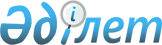 Об утверждении бюджета Каиндинского сельского округа на 2024–2026 годыРешение Темирского районного маслихата Актюбинской области от 28 декабря 2023 года № 147.
      В соответствии со статьей 9–1 Бюджетного кодекса Республики Казахстан, статьей 6 Закона Республики Казахстан "О местном государственном управлении и самоуправлении в Республике Казахстан" Темирский районый маслихат РЕШИЛ:
      1. Утвердить бюджет Каиндинского сельского округа на 2024–2026 годы согласно приложениям 1, 2 и 3 к настоящему решению, в том числе на 2024 год в следующих объемах:
      1) доходы – 59 614 тысяч тенге, в том числе:
      налоговые поступления – 7 090 тысяч тенге;
      неналоговые поступления – 200 тысяч тенге;
      поступление от продажи основного капитала – 100 тысяч тенге;
      поступления трансфертов – 52 224 тысяч тенге, в том числе:
      субвенция – 31 061 тысяч тенге;
      2) затраты – 59 880,9 тысяч тенге;
      3) чистое бюджетное кредитование – 0 тенге, в том числе:
      бюджетные кредиты – 0 тенге;
      погашение бюджетных кредитов – 0 тенге;
      4) сальдо по операциям с финансовыми активами – 0 тенге, в том числе:
      приобретение финансовых активов – 0 тенге;
      поступления от продажи финансовых активов государства – 0 тенге;
      5) дефицит (профицит) бюджета – -266,9 тысяч тенге;
      6) финансирование дефицита (использование профицита) бюджета 266,9 тысяч тенге, в том числе:
      поступление займов – 0 тенге;
      погашение займов – 0 тенге;
      используемые остатки бюджетных средств – 266,9 тысяч тенге.
      Сноска. Пункт 1 – в редакции решения Темирского районного маслихата Актюбинской области от 30.04.2024 № 179 (вводится в действие с 01.01.2024).


      2. Учесть, что в доход бюджета Каиндинского сельского округа зачисляются следующие:
      налоговые поступления:
      подоходный налог, в том числе:
      индивидуальный подоходный налог;
      налоги на собственность, в том числе:
      налоги на имущество;
      земельный налог;
      налог на транспортные средства;
      единый земельный налог;
      внутренние налоги на товары, работы и услуги, в том числе:
      поступления за использование природных и других ресурсов;
      сборы за ведение предпринимательской и профессиональной деятельности;
      неналоговые поступления:
      прочие неналоговые поступления;
      продажа земли и нематериальных активов, в том числе:
      продажа земли.
      3. Принять к сведению и руководству, что в соответствии со статьей 9 Закона Республики Казахстан "О республиканском бюджет на 2024–2026 годы" установлено:
      с 1 января 2024 года:
      1) минимальный размер заработной платы – 85 000 тенге;
      2) минимальный размер пенсий – 57 853 тенге;
      3) месячный расчетный показатель – 3 692 тенге;
      4) величина прожиточного минимума для исчисления размеров базовых социальных выплат – 43 407 тенге.
      4. В соответствии с решением Темирского районного маслихата от 25 декабря 2023 года № 129 "Об утверждении Темирского районного бюджета на 2024–2026 годы" на 2024 год предусмотрен объем субвенции, передаваемых из районного бюджета в бюджет Каиндинского сельского округа в сумме 31 061 тысяч тенге.
      5. Учесть в бюджете Каиндинского сельского округа на 2024 год поступления целевых текущих трансфертов из районного бюджета в сумме 21 070 тысяч тенге.
      Распределение указанных сумм целевых текущих трансфертов определяется на основании решения акима Каиндинского сельского округа.
      Сноска. Пункт 5 – в редакции решения Темирского районного маслихата Актюбинской области от 30.04.2024 № 179 (вводится в действие с 01.01.2024).


      6. Учесть в бюджете Каиндинского сельского округа на 2024 год поступления целевых текущих трансфертов из республиканского бюджета в сумме 93 тысяч тенге.
      Распределение указанных сумм целевых текущих трансфертов определяется на основании решения акима Каиндинского сельского округа.
      7. Настоящее решение вводится в действие с 1 января 2024 года. Бюджет Каиндинского сельского округа на 2024 год
      Сноска. Приложение 1 – в редакции решения Темирского районного маслихата Актюбинской области от 30.04.2024 № 179 (вводится в действие с 01.01.2024). Бюджет Каиндинского сельского округа на 2025 год Бюджет Каиндинского сельского округа на 2025 год
					© 2012. РГП на ПХВ «Институт законодательства и правовой информации Республики Казахстан» Министерства юстиции Республики Казахстан
				
      Председатель Темирского районного маслихата 

Б. Шаимов
Приложение 1 к решению Темирского районного маслихата от 28 декабря 2023 года № 147
Категория
Категория
Категория
Категория
Сумма, тысяч тенге
Класс
Класс
Класс
Сумма, тысяч тенге
Подкласс
Подкласс
Сумма, тысяч тенге
Наименование
Сумма, тысяч тенге
I. Доходы
59 614
1
Налоговые поступления
7090
01
Подоходный налог
4000
2
Индивидуальный подоходный налог
4000
04
Hалоги на собственность
2850
1
Hалоги на имущество
90
3
Земельный налог
60
4
Hалог на транспортные средства
1700
5
Единый земельный налог
1000
05
Внутренние налоги на товары, работы и услуги
240
3
Поступления за использование природных и других ресурсов
200
4
Сборы за ведение предпринимательской и профессиональной деятельности
40
2
Неналоговые поступления
200
06
Прочие неналоговые поступления
200
1
Прочие неналоговые поступления
200
3
Поступления от продажи основного капитала
100
03
Продажа земли и нематериальных активов
100
1
Продажа земли
100
4
Поступления трансфертов
52 224
02
Трансферты из вышестоящих органов государственного управления
52 224
3
Трансферты из районного (города областного значения) бюджета
52 224
Функциональная группа
Функциональная группа
Функциональная группа
Функциональная группа
Функциональная группа
Сумма (тысяч тенге)
Функциональная подгруппа
Функциональная подгруппа
Функциональная подгруппа
Функциональная подгруппа
Сумма (тысяч тенге)
Администратор БП
Администратор БП
Администратор БП
Сумма (тысяч тенге)
Программа
Программа
Сумма (тысяч тенге)
Наименование
Сумма (тысяч тенге)
II. Затраты
59 880,9
01
Государственные услуги общего характера
41 653,6
1
Представительные, исполнительные и другие органы, выполняющие общие функции государственного управления
41 653,6
124
Аппарат акима города районного значения, села, поселка, сельского округа
41 653,6
001
Услуги по обеспечению деятельности акима города районного значения, села, поселка, сельского округа
41 343,6
022
Капитальные расходы государственного органа
310
07
Жилищно-коммунальное хозяйство
18 202
3
Благоустройство населенных пунктов
18 202
124
Аппарат акима города районного значения, села, поселка, сельского округа
18 202
008
Освещение улиц в населенных пунктах
3350
009
Обеспечение санитарии населенных пунктов
2500
15
011
Благоустройство и озеленение населенных пунктов
12 352
15
Трансферты
25,3
1
Трансферты
25,3
124
Аппарат акима города районного значения села, поселка, сельского округа
25,3
048
Возврат неиспользованных (недоиспользованных) целевых трансфертов
25,3
III. Чистое бюджетное кредитование
0
Бюджетные кредиты
0
Категория
Категория
Категория
Категория
Сумма, тысяч тенге
Класс
Класс
Класс
Сумма, тысяч тенге
Подкласс
Подкласс
Сумма, тысяч тенге
Наименование
Сумма, тысяч тенге
5
Погашение бюджетных кредитов
0
01
Погашение бюджетных кредитов
0
1
Погашение бюджетных кредитов, выданных из государственного бюджета
0
Функциональная группа
Функциональная группа
Функциональная группа
Функциональная группа
Функциональная группа
Сумма (тысяч тенге)
Функциональная подгруппа
Функциональная подгруппа
Функциональная подгруппа
Функциональная подгруппа
Сумма (тысяч тенге)
Администратор БП
Администратор БП
Администратор БП
Сумма (тысяч тенге)
Программа
Программа
Сумма (тысяч тенге)
Наименование
Сумма (тысяч тенге)
IV. Сальдо по операциям с финансовыми активами
0
V. Дефицит (профицит) бюджета
-266,9
VІ. Финансирование дефицита (использование профицита) бюджета
266,9
Категория
Категория
Категория
Категория
Сумма, тысяч тенге
Класс
Класс
Класс
Сумма, тысяч тенге
Подкласс
Подкласс
Сумма, тысяч тенге
Наименование
Сумма, тысяч тенге
8
Используемые остатки бюджетных средств
266,9
01
Остатки бюджетных средств
266,9
1
Свободные остатки бюджетных средств
266,9Приложение 2 к решению Темирского районного маслихата от 28 декабря 2023 года № 147
Категория
Категория
Категория
Категория
Сумма, тысяч тенге
Класс
Класс
Класс
Сумма, тысяч тенге
Подкласс
Подкласс
Сумма, тысяч тенге
Наименование
Сумма, тысяч тенге
I. Доходы
54813
1
Налоговые поступления
7584
01
Подоходный налог
4200
2
Индивидуальный подоходный налог
4200
04
Hалоги на собственность
3144
1
Hалоги на имущество
70
3
Земельный налог
80
4
Hалог на транспортные средства
1800
5
Единый земельный налог
1194
05
Внутренние налоги на товары, работы и услуги
240
3
Поступления за использование природных и других ресурсов
200
4
Сборы за ведение предпринимательской и профессиональной деятельности
40
2
Неналоговые поступления
216
06
Прочие неналоговые поступления
216
1
Прочие неналоговые поступления
216
3
Поступления от продажи основного капитала
100
03
Продажа земли и нематиральных активов
100
1
Продажа земли
100
4
Поступления трансфертов
46913
02
Трансферты из вышестоящих органов государственного управления
46913
3
Трансферты из районного (города областного значения) бюджета
46913
Функциональная группа
Функциональная группа
Функциональная группа
Функциональная группа
Функциональная группа
Сумма (тысяч тенге)
Функциональная подгруппа
Функциональная подгруппа
Функциональная подгруппа
Функциональная подгруппа
Сумма (тысяч тенге)
Администратор БП
Администратор БП
Администратор БП
Сумма (тысяч тенге)
Программа
Программа
Сумма (тысяч тенге)
Наименование
Сумма (тысяч тенге)
II. Затраты
54813
01
Государственные услуги общего характера
40493
1
Представительные, исполнительные и другие органы, выполняющие общие функции государственного управления
40493
124
Аппарат акима города районного значения, села, поселка, сельского округа
40493
001
Услуги по обеспечению деятельности акима города районного значения, села, поселка, сельского округа
40493
07
Жилищно-коммунальное хозяйство
11420
3
Благоустройство населенных пунктов
11420
124
Аппарат акима города районного значения, села, поселка, сельского округа
11420
008
Освещение улиц в населенных пунктах
3484
009
Обеспечение санитарии населенных пунктов
2600
011
Благоустройство и озеленение населенных пунктов
5336
13
Прочие
2900
9
Прочие
2900
124
Аппарат акима города районного значения, села, поселка, сельского округа
2900
040
Реализация мероприятий для решения вопросов обустройства населенных пунктов в реализацию мер по содействию экономическому развитию регионов в рамках Государственной программы развития регионов до 2025 года
2900
III. Чистое бюджетное кредитование
0
Бюджетные кредиты
0
Категория
Категория
Категория
Категория
Сумма, тысяч тенге
Класс
Класс
Класс
Сумма, тысяч тенге
Подкласс
Подкласс
Сумма, тысяч тенге
Наименование
Сумма, тысяч тенге
5
Погашение бюджетных кредитов
0
01
Погашение бюджетных кредитов
0
1
Погашение бюджетных кредитов, выданных из государственного бюджета
0
Функциональная группа
Функциональная группа
Функциональная группа
Функциональная группа
Функциональная группа
Сумма (тысяч тенге)
Функциональная подгруппа
Функциональная подгруппа
Функциональная подгруппа
Функциональная подгруппа
Сумма (тысяч тенге)
Администратор БП
Администратор БП
Администратор БП
Сумма (тысяч тенге)
Программа
Программа
Сумма (тысяч тенге)
Наименование
Сумма (тысяч тенге)
IV. Сальдо по операциям с финансовыми активами
0
V.Дефицит (профицит) бюджета
0
VІ.Финансирование дефицита (использование профицита) бюджета
0
Категория
Категория
Категория
Категория
Сумма, тысяч тенге
Класс
Класс
Класс
Сумма, тысяч тенге
Подкласс
Подкласс
Сумма, тысяч тенге
Наименование
Сумма, тысяч тенге
8
Используемые остатки бюджетных средств
0
01
Остатки бюджетных средств
0
1
Свободные остатки бюджетных средств
0Приложение 3 к решению Темирского районного маслихата от 28 декабря 2023 года № 147
Категория
Категория
Категория
Категория
Сумма, тысяч тенге
Класс
Класс
Класс
Сумма, тысяч тенге
Подкласс
Подкласс
Сумма, тысяч тенге
Наименование
Сумма, тысяч тенге
I. Доходы
57005
1
Налоговые поступления
8127
01
Подоходный налог
4300
2
Индивидуальный подоходный налог
4300
04
Hалоги на собственность
3627
1
Hалоги на имущество
130
3
Земельный налог
100
4
Hалог на транспортные средства
2000
5
Единый земельный налог
1397
05
Внутренние налоги на товары, работы и услуги
240
3
Поступления за использование природных и других ресурсов
200
4
Сборы за ведение предпринимательской и профессиональной деятельности
40
2
Неналоговые поступления
233
06
Прочие неналоговые поступления
233
1
Прочие неналоговые поступления
233
3
Поступления от продажи основного капитала
100
03
Продажа земли и нематиральных активов
100
1
Продажа земли
100
4
Поступления трансфертов
48505
02
Трансферты из вышестоящих органов государственного управления
48505
3
Трансферты из районного (города областного значения) бюджета
48505
Функциональная группа
Функциональная группа
Функциональная группа
Функциональная группа
Функциональная группа
Сумма (тысяч тенге)
Функциональная подгруппа
Функциональная подгруппа
Функциональная подгруппа
Функциональная подгруппа
Сумма (тысяч тенге)
Администратор БП
Администратор БП
Администратор БП
Сумма (тысяч тенге)
Программа
Программа
Сумма (тысяч тенге)
Наименование
Сумма (тысяч тенге)
II. Затраты
57005
01
Государственные услуги общего характера
42113
1
Представительные, исполнительные и другие органы, выполняющие общие функции государственного управления
42113
124
Аппарат акима города районного значения, села, поселка, сельского округа
42113
001
Услуги по обеспечению деятельности акима города районного значения, села, поселка, сельского округа
42113
07
Жилищно-коммунальное хозяйство
11876
3
Благоустройство населенных пунктов
11876
124
Аппарат акима города районного значения, села, поселка, сельского округа
11876
008
Освещение улиц в населенных пунктах
3623
009
Обеспечение санитарии населенных пунктов
2704
011
Благоустройство и озеленение населенных пунктов
5549
13
Прочие
3016
9
Прочие
3016
124
Аппарат акима города районного значения, села, поселка, сельского округа
3016
040
Реализация мероприятий для решения вопросов обустройства населенных пунктов в реализацию мер по содействию экономическому развитию регионов в рамках Государственной программы развития регионов до 2025 года
3016
III. Чистое бюджетное кредитование
0
Бюджетные кредиты
0
Категория
Категория
Категория
Категория
Сумма, тысяч тенге
Класс
Класс
Класс
Сумма, тысяч тенге
Подкласс
Подкласс
Сумма, тысяч тенге
Наименование
Сумма, тысяч тенге
5
Погашение бюджетных кредитов
0
01
Погашение бюджетных кредитов
0
1
Погашение бюджетных кредитов, выданных из государственного бюджета
0
Функциональная группа
Функциональная группа
Функциональная группа
Функциональная группа
Функциональная группа
Сумма (тысяч тенге)
Функциональная подгруппа
Функциональная подгруппа
Функциональная подгруппа
Функциональная подгруппа
Сумма (тысяч тенге)
Администратор БП
Администратор БП
Администратор БП
Сумма (тысяч тенге)
Программа
Программа
Сумма (тысяч тенге)
Наименование
Сумма (тысяч тенге)
IV. Сальдо по операциям с финансовыми активами
0
V.Дефицит (профицит) бюджета
0
VІ.Финансирование дефицита (использование профицита) бюджета
0
Категория
Категория
Категория
Категория
Сумма, тысяч тенге
Класс
Класс
Класс
Сумма, тысяч тенге
Подкласс
Подкласс
Сумма, тысяч тенге
Наименование
Сумма, тысяч тенге
8
Используемые остатки бюджетных средств
0
01
Остатки бюджетных средств
0
1
Свободные остатки бюджетных средств
0